Publicado en España el 18/09/2020 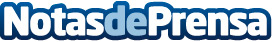 Fersay estrena nuevo catálogo en papel con productos de marca propiaLa compañía cuenta en la actualidad con 17 tiendas franquiciadas y 45 córners. Con sede central en Madrid, tiene un almacén de más de 11.500 metros cuadrados desde donde distribuye más de 150.000 referencias a nivel internacionalDatos de contacto:Pura de RojasALLEGRA COMUNICACION91 434 82 29Nota de prensa publicada en: https://www.notasdeprensa.es/fersay-estrena-nuevo-catalogo-en-papel-con Categorias: Franquicias Emprendedores Restauración Consumo Otras Industrias http://www.notasdeprensa.es